نص الانطلاق:ـ التزكية ( القرآن الكريم)1 ـ أكتب من قوله تعالى من سورة العلق: إقرأ باسم ربك الذي خلق .........إلى قوله تعالى: إن إلى ربك الرجعى.(1.5ن)........................................................................................................................................................................................................................................2 ـ صل بخط بين الكلمة ومعناها.(1.5ن)ـ من أهل الكتاب       .                       . هي الحجة وهو القرآن الكريمـ البينة                  .                       .  اليهود والنصارىـ حنفاء                  .                       ـ مستقيمون عن الحقـ التزكية (عقيدة)أنسب كل معجزة إلى صاحبها: تحويل العصا إلى حية ـ القرآن الكريم ـ شفاء الأكمه والأبرص (1.5ن)ـ سيدنا محمد صلى الله عليه وسلم     ـ سيدنا عيسى عليه السلام       ـ سيدنا موسى عليه وسلم.................................          ...........................        ...........................ـ الاقتداءأتمم بما يناسب: (1.5ن)أول من آمن برسول الله صلى الله عليه وسلم ...........................................................أول سورة نزلت من الرقرآن الكريم ....................................................................ـ الاستجابةأتمم النصيحة التي ستواجهها الأم لأحمد. (1ن)ـ يجب علينا أن لا ...........أثناء الصلاة، لأن الضحك يعد من ................الصلاة.القسط / الحكمةضع علامة أمام السلوك المقبول. (1ن)فرض منزليالاسم الشخصي: .......................الاسم العائلي: ..........................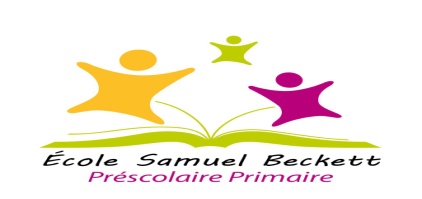 السنة الدراسية: 2019 ـ 2020المستوى: الرابع ابتدئيالمادة: التربية الاسلاميةالأستاذ: مراد الشيوةـ أبتسم لمن أتكلم معهـ أقاطع من يحاورنيـ أقاطع من يحاورنيـ أنصت باهتمامـ أتقبل آراء الغيرـ أتقبل آراء الغيرـ أغضب لمن خالفني في الرأيـ أتكلم بكلام طيب